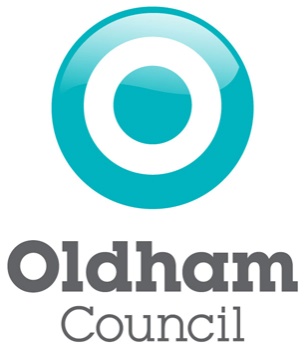 Contaminated Land Strategy for Oldham June 20171.0	Introduction	Oldham and the surrounding towns were the centre of the Industrial Revolution in England.  The Borough has seen intense industrial activity in many places from the 19th century to the present day. 	Industrial activity in Boroughs such as Oldham has had a significant impact on the local environment.  In particular it has left a legacy of potentially contaminated land at former industrial sites and at infilled mineral excavations.  In a minority of cases there may be sufficient risk to health or the environment from this land and action will be required to address the risk. Oldham’s former industrial land provides great opportunities for the Borough.Such land is a major resource for:regenerating and developing existing communitiesmeeting the demand for new housing using ‘brownfield’ land, thus          preserving the nation’s treasured countrysidedeveloping new sustainable urban communitiesIn 2001 Oldham Borough Council published its first Contaminated Land Strategy.  This Strategy stated how the Council was to take a proactive approach to:Provide a risk based approach to identify and deal with any significant risk to health or the environment from potentially contaminated landEncourage the best use of this large urban land resource.This 2017 strategy provides a review of the progress that has been made to implement the Contaminated Land Strategy and sets out our commitments for continuing this work.2.0	Context2.1	Legislation and national policies	Awareness of the problems associated with land contamination has increased greatly in recent years.  The demand for more housing has put pressure on land resources and highlighted the need to use brownfield land effectively.  The importance of contaminated land as a national issue is reflected in primary legislation and associated regulations and guidance:Part 2A of the Environmental Protection Act 1990: Providing a new regime for dealing with the problems arising from contaminated land.Contaminated Land (England) Regulations 2000 (SI 2000:227): Deals with the procedural matters, including the content and service of remediation notices and the appeals process.The legislation, commonly referred to as ‘Part 2A’, came into effect in April 2000.  It sets out the regime for identifying and remediating land contamination that presents an unacceptable risk to human health or the environment.  It provides a definition of contaminated land (Appendix I) and provides local authorities and the Environment Agency with a consistent framework for tackling problem sites. “The Government’s key objectives supporting the contaminated land regimes are:To identify and remove unacceptable risks to human health and the environment.To seek to ensure that contaminated land is made suitable for its current use.To ensure that the burdens faced by individuals, companies and society as a whole are proportionate, manageable and compatible with the principles of sustainable development.”Every local authority in England and Wales has a duty to inspect their district for potentially contaminated land in a ‘rational, ordered and efficient’ manner.  Ideally such land will be remediated voluntarily by those who caused the problem or, according to the legislation, is the ‘appropriate person’. However, in some cases, where no appropriate alternative solution exists, local authorities or the Environment Agency will have to use their regulatory powers to enforce remediation.More recently, in April 2012, the Government issued updated Contaminated Land Statutory Guidance, https://www.gov.uk/government/uploads/system/uploads/attachment_data/file/223705/pb13735cont-land-guidance.pdf which describes how local authorities should implement the above regime. It elaborates on and explains further specific aspects of the Part 2A of the Act and replaces previous statutory guidance, published as Annex 3 of the DEFRA Circular 01/2006.Oldham Council has kept the strategy under review to ensure that it’s in line with the Statutory Guidance, is the updated Contaminated Land Strategy. The Council will aim to fully review the strategy at least every five years and update as necessary2.2	Corporate ObjectivesOldham Council has taken a cooperative council approach and as such this strategy document will be tied into the Council’s wider environmental agenda through the Joint Core Strategy.  Contaminated land issues are mainly dealt with through the planning process and conditions are applied through the planning consultation process to ensure that developments are suitable for use.Historically former industrial sites in Oldham have been redeveloped for residential use prior to planning controls being implemented.  In some cases, there is a possibility that the risk from land contamination was not assessed and there may potentially be contaminants on site. Oldham Council’s Contaminated Land Team, in implementing the strategy and following Government Guidance, uses the starting point that land is not contaminated unless there is a reason to consider otherwise. As such the Team has used information from the Planning and Building Control Teams, and any archived information in relation to these sites, to assess the level of risk to health and the environment. This strategy has been developed to detail how Oldham Council responds to and deals with the issues of contaminated land in the borough.  This strategy also ties in with achieving the council’s key corporate objectives.Key Corporate ObjectivesPriority Outcome 1: A place to invest with confidencePriority Outcome 2: A dynamic, skilled and relevant workforce for the future.Priority outcome 3: An enterprising and co-operative culture.Priority outcome 4: Well-connected communities and businesses.Priority outcome 5: A healthy, confident and empowered populationOpening up land for new uses and tackling derelict sites in the Borough also contributes indirectly to other Corporate Objectives by increasing economic activity, creating jobs, stimulating growth, and reducing crime and anti-social behaviour.3.0	The Contaminated Land StrategyOur Contaminated Land Strategy is the basis for the sound management of our brownfield land resource. It underpins the work needed to deal with land contamination and contributes to fulfilling the Council’s wider Objectives.Aims of the Contaminated Land Strategy:To improve the quality of life for Oldham peopleTo protect people from risks to healthTo protect the land and water environmentTo support the regeneration of the BoroughTo encourage the re-use of previously developed landWe will achieve these aims by:Ensuring that Oldham Borough Council fulfils its duties under Part 2A in particular:to inspect the district to identify potentially contaminated landto investigate land to determine the extent of any contamination problemsto bring about the remediation of contaminated landto encourage voluntary remediation wherever possibleWorking towards consistency in managing land contamination across all relevant Council servicesWorking in partnership with the Environment Agency and other stakeholders4.0	Oldham Industrial HistoryPrior to the industrial revolution Oldham was little more than a scattering of small settlements spread across moorland and dirt tracks which linked Manchester to York.  Much of Oldham’s history is concerned with textile manufacture during the industrial revolution.  Prior to the industrial revolution the land was used for grazing sheep which provided the raw material for a local woollen weaving trade.  By 1756 Oldham had emerged as the centre of the hatting industry in England.  It was not until the last quarter of the 18th century that Oldham changed from a cottage industry township producing woollen garments via domestic manual labour to a sprawling industrial metropolis of textile factories.  Due to its poor geology, topography and no major rivers Oldham played no part in the initial period of the industrial revolution.  It was later seen as an important territory to industrialise because of its convenient position between the labour forces of Manchester and south / west Yorkshire.Cotton spinning and milling were introduced to Oldham when its first mill (Lees Hall) was built in 1778.  Within a year, 11 other mills had been constructed and by 1818 there were 19.  Urban growth also increased in this time with Oldham becoming a factory town.  Oldham became the world’s manufacturing centre for cotton spinning in the second half of the 19th century.  In 1851, over 30% of Oldham’s population was employed within the textile sector (compared to 5% across Great Britain) and Oldham became the productive spinning town in the world over taking Manchester and Bolton.  At its peak there were over 360 mills operating day and night.  During the 20th century cheaper foreign yarns were imported and Oldham’s economy declined into a depression.  The last cotton mill closed in 1998.The textile industry also led to the development of extensive structural and mechanical engineering sectors during the 18th and 19th centuries.  The manufacture of spinning and weaving machinery in Oldham happened in the last century when it became a leading centre in the field of engineering.   The centre of the engineering industry was the New Hartford Works in Werneth.  This works was also served by a railway which later became the Oldham Werneth Station.On the back of the industrial revolution Oldham also developed an extensive coal mining sector to support the local cotton industry and the inhabitants of the town.  Small scale mining was undertaken from as early as the 16th century.  The Oldham coalfield stretched from Royton in the North to Bardsley in the south and included the towns of Middleton and Chadderton.  The Oldham coalfield was the site of over 150 collieries during its history.  The amount of coal was over estimated and production began to decline before the local spinning industry.  The only visible remnants of the mines today are disused shafts and boreholes.5.0	 AchievementsThe Council is committed to delivering its Contaminated Land Strategy. The Contaminated Land Section:provides a customer-oriented service for developers, consultants and members of the publicprovides a consultancy for planning applications on contaminated land and supervises the investigation and remediation of new developmentsacts as the central point within the Council for information on ground contaminationcarries out environmental information searches5.1	Action TakenThe Council secured funding in the 1990s to remediate the following landfill sites:Breezehill Landfill – Roundthorn Road and Coverham Avenue ( 2 landfills next to each other) – passive venting system installed [1994/95, 1995/96 and 1996/97];Oldham-Lees Railway Line (runs up lees road behind Moorhey Street and the houses, crosses over Lees Road and runs up Glen Road) – passive venting system installed – [1992 to 1994, 1994/95]Crossley Playing Fields – Broadway, Chadderton – passive venting system installed and monitored [1992/93, 1993/94, 1994/95, 1995/96]Land adjacent to Royton Cricket Club – Albert Street/Thorp Road, Royton  - passive venting system [1995 to 1997]Chapel Road Playing Fields – Chapel Road, Oldham – passive venting system [1989-1996] Abbeyhills/Snipe Clough – venting trench and boreholesGMWDA currently maintains a methane stripping plant on Hardman Fold LandfillContaminated land remediation is currently being undertaken through the planning system where conditions are placed to ensure that the site is suitable for use following development.5.2	Managing our information efficientlyA Geographical Information System (GIS) and a database are being used to manage the large amount of information being acquired.  They enable us to store all of the data in a single secure system that it is fully validated and provides a facility that gives immediate access to the history of sites, maps and photographs of its current use and links to the information contained within the Sections records including any action that has been taken to manage contamination problems.  Digital historical maps have been purchased to allow the history of land within the district to be traced.  The current use of land is assessed using both current Ordnance Survey mapping and recent digital aerial photography. 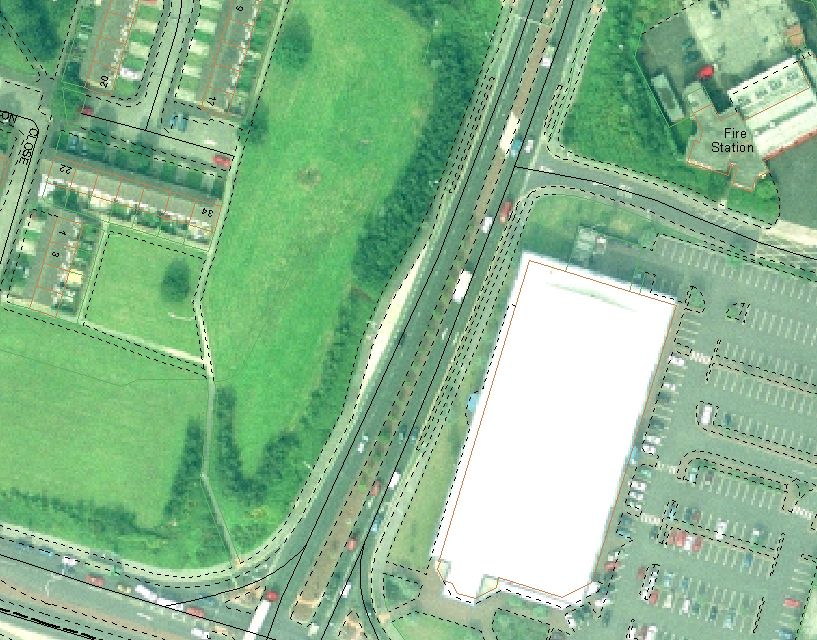 5.3	Identifying land that may be contaminatedA systematic procedure has been developed to identify potentially contaminated sites and assess the possible risks.  Historical maps are first reviewed to trace former industrial uses.  The sites are then ranked according to the potential for the industries to have contaminated the land, taking into account the sensitivity of the current use.  The prioritisation system currently being used in Oldham for the purposes of Part 2A complies with national statutory guidance, and was developed for use by all the Greater Manchester Authorities.  The system is known as the PG01 Risk Prioritisation Methodology (PG01) and can be found described in Appendix II.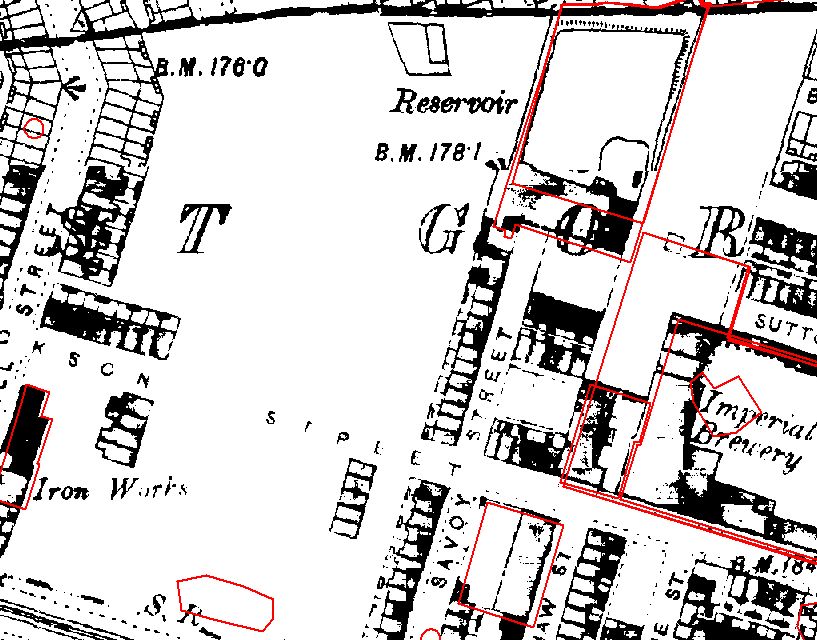 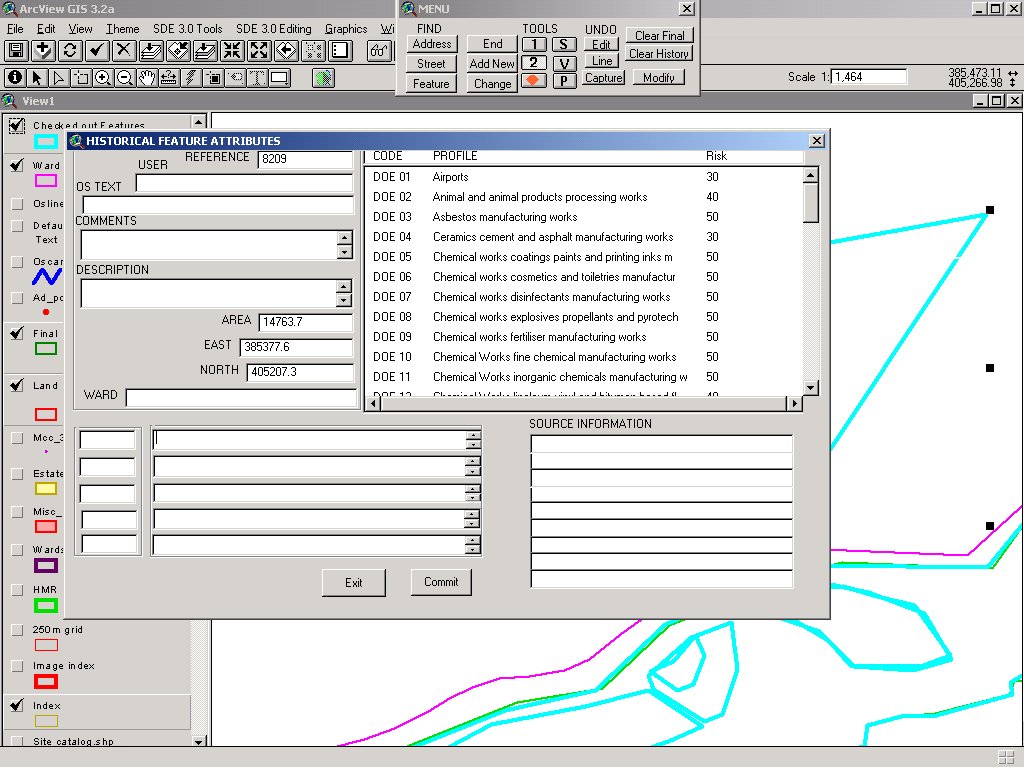 Using the PG01 method, over 6500 potentially contaminated sites have been identified in the Borough. The initial identification and prioritisation of sites (Phase 1) is an informed estimate of the potential for contamination to be present at a site and the possibility that it may pose a risk to health or the environment. Phase 2 of the strategy has now begun. This consists of carrying out detailed inspections of the 6500 sites, in order of priority, to identify whether contamination is actually present.  This assessment has started with the high risk sites from the initial review with 29 sites being shortlisted for further investigation to date (based on cross checks with planning applications to see if the sites have been remediated for their current use).The table below outlines the other sources of information that are being used in addition to historical mapsTable 1: Main types and sources of information to be used in identifying contaminated land5.4	Information EvaluationIn each instance information on potentially contaminated land that is obtained and produced will be assessed using current UK Government technical guidelines. The documents used in the information evaluation process are presented, but not limited to the, below:British Standards DocumentsBS10175:2011 Code of Practice for the Investigation of Potentially Contaminated Sites;BS 5930:1999 Code of Practice for Site Investigations; andBS 8485: 2007 Code of practice for the characterisation and remediation from ground gas in affected developments.Environment Agency DocumentsCLR11: Model Procedures for the Management of Land Contamination;Science Reports pertaining to contaminated land; andCLEA: Contaminated Land Exposure Assessment Model and associated documents.Department of Industry (DOI)Industry Profiles.Department of Environment, Food and Rural Affairs (DEFRA).The Environmental Protection Act 1990: Part 2AThe Environment Act 1995; andContaminated Land Statutory Guidance (April 2012).Other relevant documents are also widely available and these will be utilised as and when is deemed necessary.6.0	Consultation and partnership working6.1	Ensuring best practice is adopted for new development The new contaminated land regime is designed to deal with contamination problems that cannot be addressed under other legislation such as the planning system.  Given the extensive redevelopment of land now taking place across the Borough, it is particularly important that any contamination problems at new development sites are identified straight away and not left for the future.  To help facilitate this, a guide has been produced for developers and consultants, which explains how planning controls are used, and sets out the Council’s standards for remediation when any problems are found.  This will ensure that land is properly assessed before any development work starts, and that a high standard of remediation is implemented in any new schemes.  The guide is now available to all prospective developers within the Borough.https://www.oldham.gov.uk/downloads/file/2070/contaminated_land_planning_guidance 6.2	Working with other local authorities in the regionRelationships between the Greater Manchester Authorities were developed through the Greater Manchester Public Protection Partnership (GMPPP) Land and Water Group.  Although the group has now been disbanded officers continue to share experiences and work together towards greater consistency in managing contaminated land across the region.The Contaminated Land Officers are also making use of developments in technology and social media with regards to pooling resources, sharing opinions and ensuring consistency through the use of contaminated land forums such as Yammer. 7.0	Our Future CommitmentsThe actions identified for the implementation of the Contaminated Land Strategy are:to continue to respond to the Council’s strategic management prioritiesto progress the detailed inspection and remediation of sites identified as potentially contaminated, in order of priorityto assess the potential risks at each of our landfill sitesto continually review progress to ensure that the Council’s objectives and strategic priorities are being fulfilled.Listed below are some specific examples of how these commitments will be met.7.1	Assessment of landfill sitesThe Council has 394 officially designated landfill sites (many being infilled mill lodges) within its area, some of which were filled before record keeping of such activities was undertaken.  Consequently relatively little information is held regarding what went into many of the sites.  The information we do hold is under review and some of the sites will be inspected in order to establish the condition and extent of the landfill.  This work will ensure that reliable and consistent information is provided to other Council departments, developers, and landowners.  It will also identify at an early stage any landfill sites requiring remediation.  7.2	High Risk site reviewOBC are currently reassessing the original prioritisation exercise undertaken by a third party in 2001. Starting with the sites with the highest risk score to see if any information is held through planning or through historic contaminated land work, which would result in a decrease in the risk score.  The review has already identified sites that were digitised in error which have been removed from the list. This exercise will be an ongoing process so no timescales are available for completion.7.3	Review processesThe review schedule for this document is 5 years unless circumstances dictate otherwise.8.0	ConclusionThe Contaminated Land Strategy is linked to other Corporate Strategies and priorities contributing to the improvement in health of Oldham residents.  Potentially contaminated land in the Borough is being reviewed starting with the high risk sites to identify land that may be contaminated.  Work is also being undertaken via the planning system to ensure that contaminated land conditions are being adhered to and land is suitable for its intended use.We have an ongoing programme of work focused on the Council’s Corporate Objectives for health, the environment, and the Council’s statutory responsibilities under Part 2A.  Our work will continue with detailed site inspections for those potentially contaminated sites that have been identified under the prioritisation process.  Our priority remains to protect the health of those living and working in the Borough.Contact detailsThe Contaminated Land SectionOldham CouncilChadderton Town HallMiddleton RoadChaddertonOldhamOL9 6PPTelephone:	0161 770 2244e-mail:	environmentalhealth@oldham.gov.ukDigital historical mapping allows the history of land to be traced.Recent aerial photography is used in conjunction with Ordnance Survey mapping to determine the current use of the land.Recording the boundaries of historicalindustrial sites.Entering data to obtain a risk score.Information typeor layer nameInformation sourceFormatUseCurrent ‘base maps’Ordnance Survey MasterMap, StreetView, 1:10,000, 1:25,000, 1:50,000 and 1:250,000 mapsDigitalPresent-day base map information layer on which to overlay subsequent layers ofinformation.Aerial photographyAerial photography has been provided from various sources, dating back to the 1940s up to the current day.DigitalTo locate potentialcontaminative landusetypes.Geological mapsDigital maps of drift and solid geology have been made available from the BGSDigitalTo characterise potential sources and pathways.Groundwater VulnerabilityMapsGroundwater Vulnerability Maps for drift and solid geology are available digitally from the Environment Agency.DigitalTo locate potentiallysensitive (controlledwater) receptors andcorresponding pathwaysHydrogeologicalmapsHydrogeological information has also been made available as part of the geological maps supplied.DigitalTo show Principalaquifers – highlighting potential pathways togroundwater receptors.Source Protection ZonesSource Protection Zone data issupplied in digital form for the GIS by the Environment Agency.DigitalTo locate potential(controlled water)receptors.Waste ManagementLicence informationSupplied by the Environment Agency.DigitalTo locate potential sources of contamination.Closed landfill / former waste disposal sitesCouncil’s own records and information supplied by the Environment Agency. Paper forms have been digitised foruse in the GISDigitalTo locate potentialsources of contamination.Current and former Integrated Pollution Control /Alkali Act sitesThe Environment Agency canprovide lists of potentially contaminated sites where it hasknowledge or has had involvement.Paper / digitalTo locate potentialhistorical sources ofcontamination.Water Quality data, vulnerable ControlledWaters / Surface WaterAbstraction PointsThe Environment Agency can supply this data upon request. OBC does nothold this information locally, as it is subject to change.DigitalTo locate controlledwater receptors potentially beingaffected by contaminated land.Local DevelopmentFrameworkWill be available digitally.DigitalLocates potentialreceptors (particularlyprotected areas of the environment).Environmental Health InformationEnvironmental Health service hold records of pollution complaints andinvestigations on the Civica APP system.DigitalTo identify knowninformation on contamination.Planning informationDevelopment Control and Building Control files on development in the Borough. Paper files and digitalInformation.  Useful sections ofpaper files have been digitised whenencountered.Paper /digitalTo identify knowninformation oncontamination.Radon informationDigital radon maps have beenprovided for use within the GISfrom PHE/BGS.DigitalTo identify sources ofcontamination.